iCAP Portal Display layout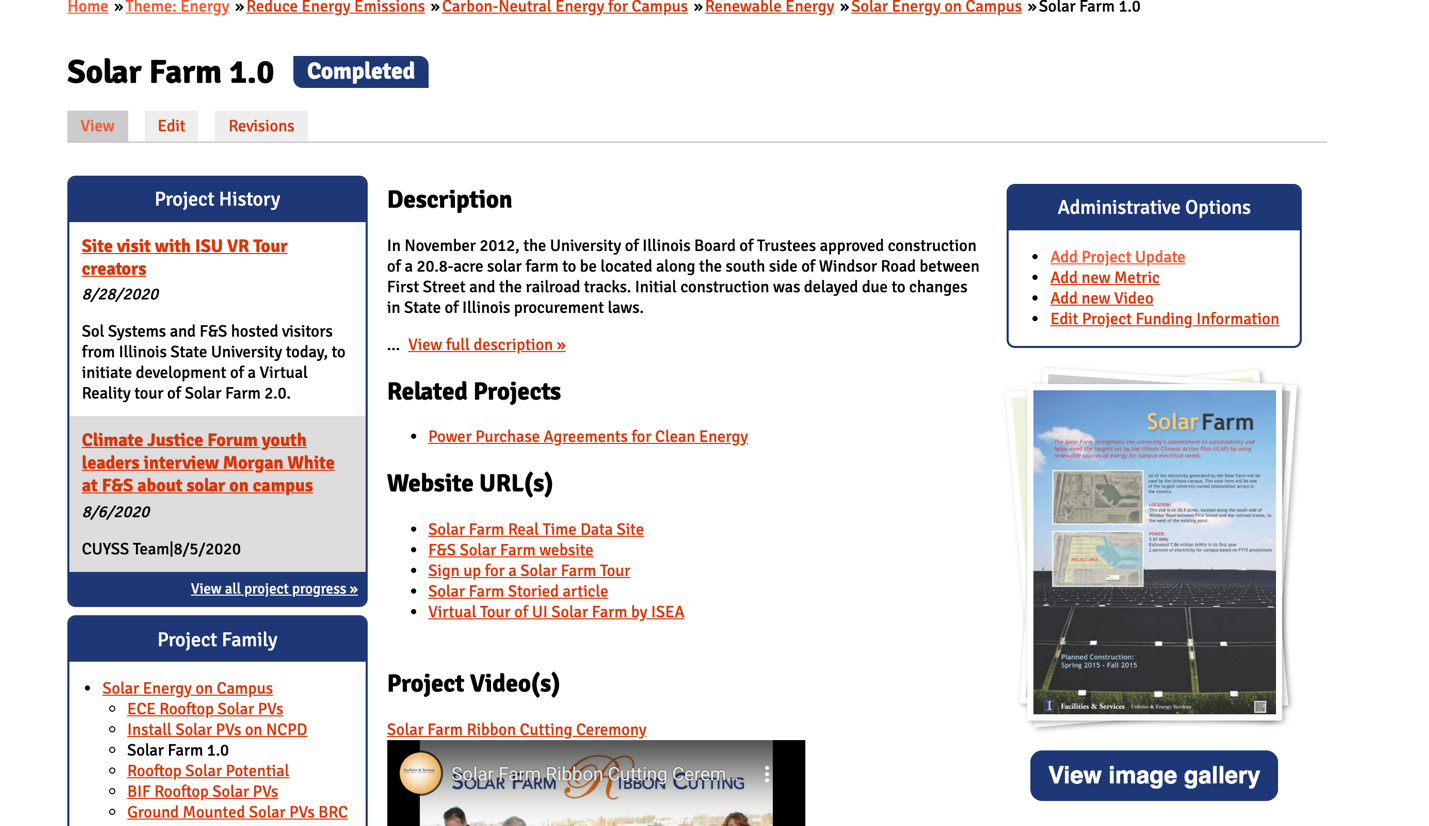 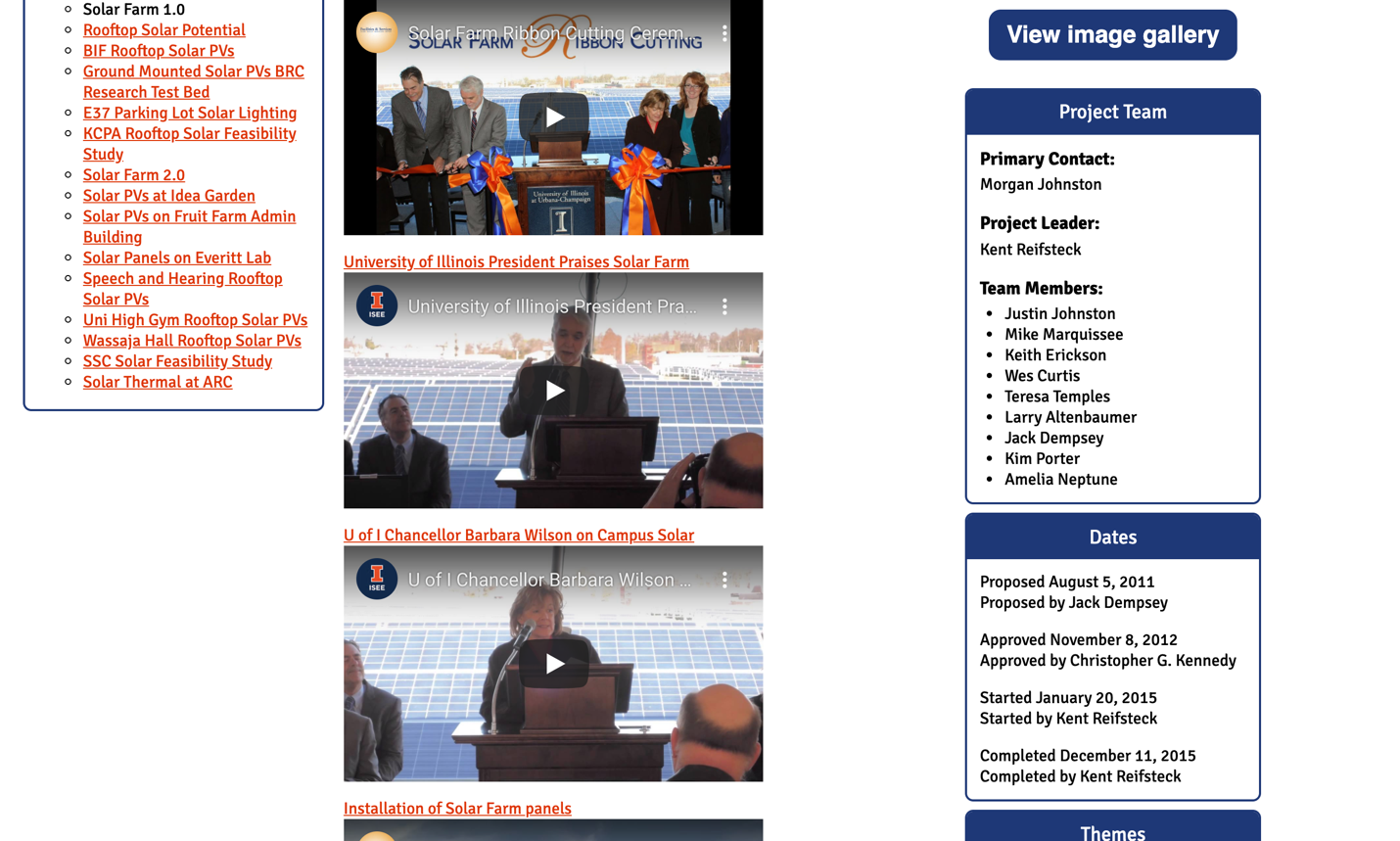 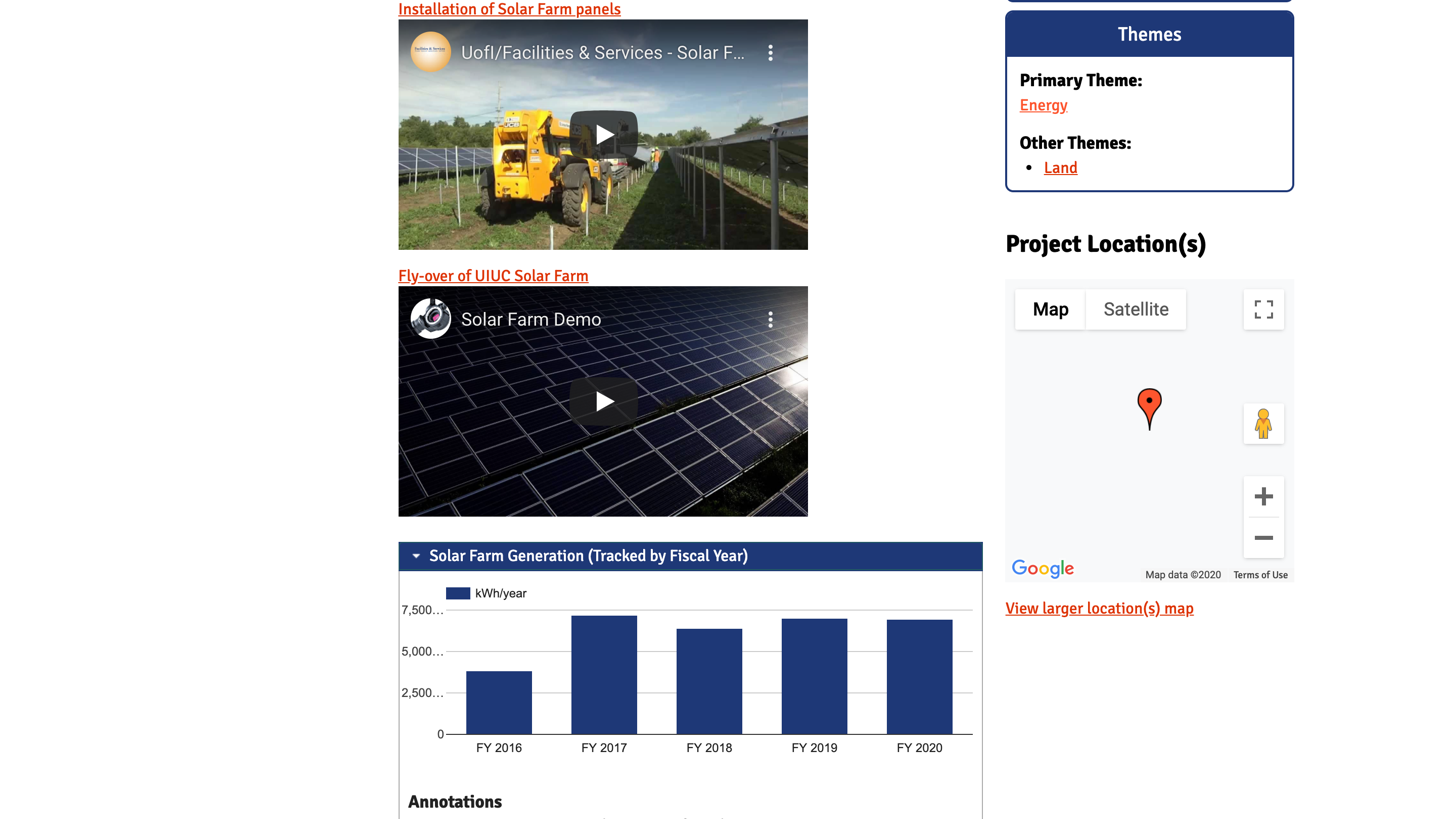 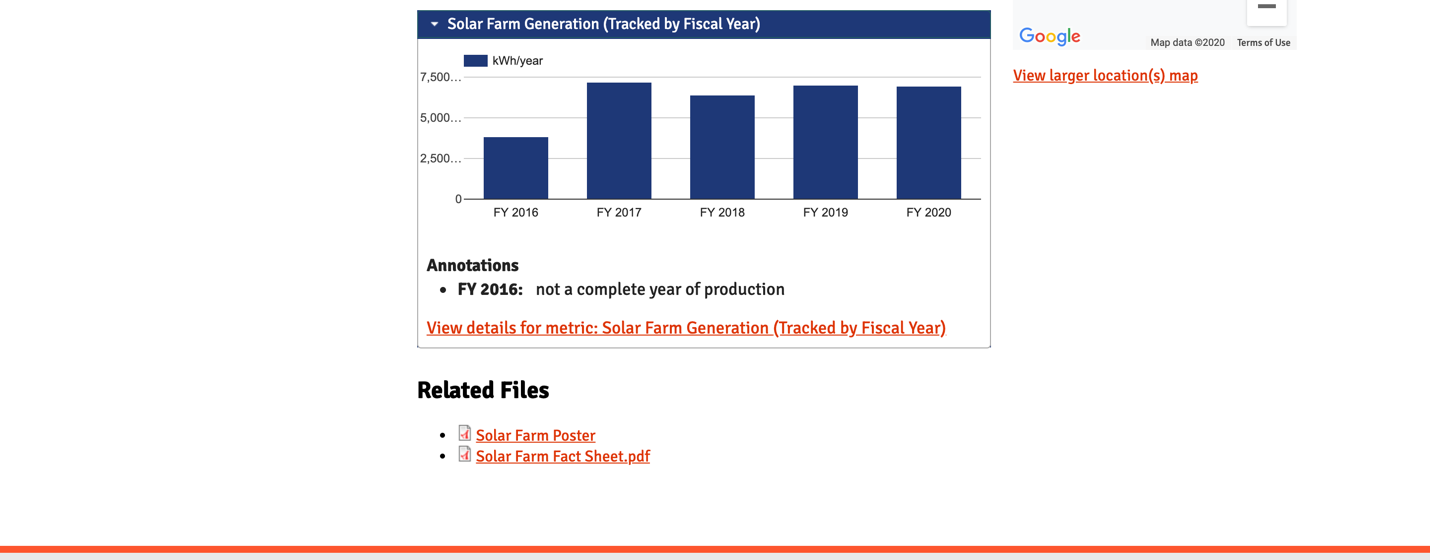 